  8 клас                                    4 уч. седмица – Домашна работаМоля, направете теста.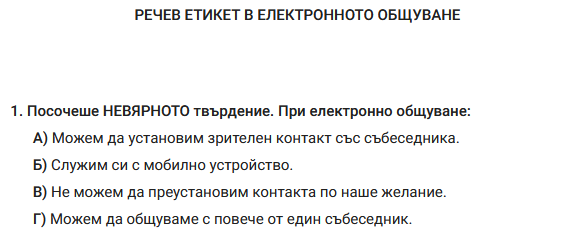 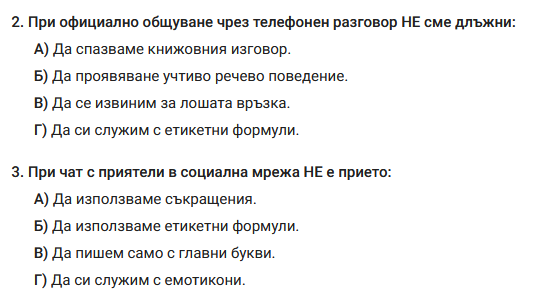 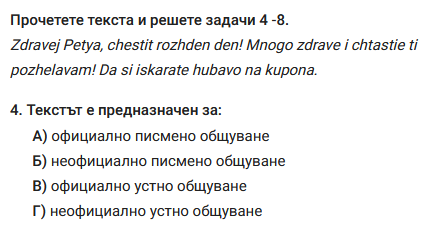 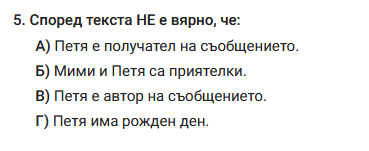 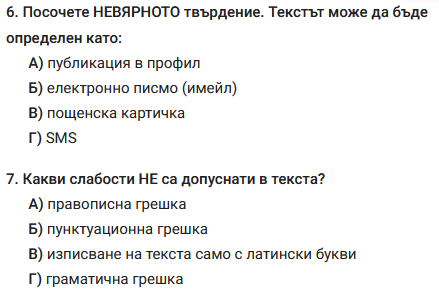 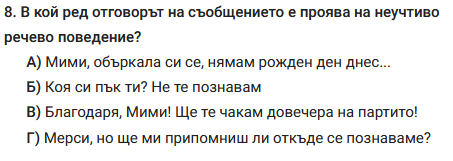 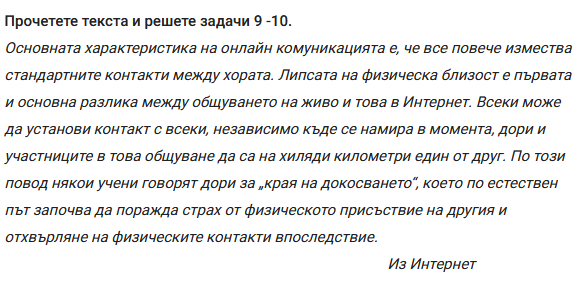 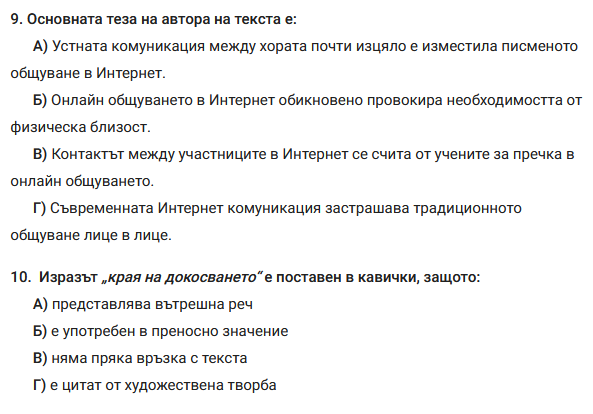 